Муниципальное бюджетное дошкольное образовательное учреждениедетский сад № 169 г. УльяновскаЭкологическая мастерская«Рамка для фотографий из бросового материала»Подготовила: воспитатель I кв. категорииМБДОУ детский сад № 169г. УльяновскаЕршова Оксана Анатольевнаг. УльяновскСовместное мероприятие с детьми младшего дошкольного возраста и  младшими школьниками по формированию норм и правил взаимодействия с природой, вотспитанию сопереживания к ней и активности в решении некоторых экологических проблем.Цель:Реализация краткосрочного проекта «Рамка для фотографий из бросового материала».Задачи:О.О. Социально-коммуникативное развитие:1. Формировать социальное доверие, чувство принадлежности к группе, сотрудничество.2. Формировать умение вслушиваться в речь окружающих, выражать свои эмоции и чувства.О.О. Познавательное развитие:1. Развивать стремление детей активно, наравне со школьниками участвовать в природоохранных мероприятиях.2. Формировать у детей понимание того, что бытовой мусор может быть разных видов.О.О. Художественно-эстетическое развитие:1. Закреплять умение пользоваться кисточкой и клеем.2. Располагать узор по своему желанию. Предварительная работа:Беседа «Почему Земля заплакала?»; рассматривание иллюстраций «Хорошо-плохо»;Наблюдение за работой дворника;  дидактическая игра «Убери лишнее».Материал:Бросовый материал (коробки, пластиковые бутылки, пакеты, фантики и т.д.), клей, ножницы, кисточки, салфетки, заготовки рамок из картона.Ход мероприятия:Воспитатель и дети группы: Здравствуйте, гости дорогие.Воспитатель: Проходите, мы рады видеть вас. Давайте знакомиться. Мы дети младшей группы № 4 детского сада № 169 г. Ульяновска.Учитель: Здравствуйте, ребята дошколята, вас приветствует 1класс «Е» школы № 72 города Ульяновска.  Мы узнали от вашего воспитателя, что вы хоть ещё и маленькие, но уже знакомитесь с окружающим миром природы, а самое главное хотите принять участие в защите и охране окружающей среды. Это так?Дети: Да.Учитель: Дети первого класса тоже занимаются у себя в школе этой проблемой. И вот сегодня мы пришли к вам, что бы поделиться тем, что мы знаем и умеем.Девочка: В школе на уроках мы узнали много интересного, например, что мусор бывает разный. Бывает так, что мы выкидываем в мусорную корзину то, что можно ещё использовать. Вот послушайте историю, которую вам расскажет наш друг  «Пугало» (выходит мальчик-первоклассник).Пугало: Здравствуйте ребята, посмотрите на меня внимательно, мой костюм сделали дети первого класса из коробок и пакетов, которые обычно люди выкидывают. Бытовой мусор бывает разный вот, например, бумажные изделия, пластиковые коробки и бутылки, изделия из полиэтилена. Этот мусор можно использовать вторично, необязательно их сразу выкидывать. Давайте поиграем в игру «Прибериха».  Надо будет весь бытовой мусор рассортировать по видам: бумага, коробки, пластиковые бутылки, пакеты.Воспитатель: Для этого разделимся на две команды, дети первого класса помогают дошкольникам. Раз, два, три – начни. (Дети играю  в игру «Прибериха».)Воспитатель: Обратите внимание, как много мусора в наших корзинах.Пугало: Как вы думаете, ребята, можно ли улучшить эту ситуацию,  если некоторые виды упаковочного материала не выбрасывать в мусорную корзину, а найти им применение и использовать вторично?Дети: Да.Пугало:  Очень приятно слышать, что вы с нами согласны и готовы встать на защиту окружающей среды.  Посмотрите, как мы в школе решили эту проблему (показывают свои поделки из бросового материала). Хотите, мы вас научим делать такие рамки для фотографий.                                                                    Дети: Да.Воспитатель: Тогда  давайте посмотрим, что из того что мы вам приготовили надо выкинуть, а что можно ещё использовать (рассматривают содержимое корзины).Дети: Предлагают варианты.Воспитатель: Предлагаю использовать остатки старых обоев, фантики от конфет. Согласны?Дети: Да.Воспитатель: В таком случае предлагаю приступить к работе прямо сейчас. Ребята, проходите за столы так, чтобы первоклассники сидели с дошкольниками, они будут помогать малышам. Ребята первого класса будут вырезать нужные формы и силуэты предметов для рамки, а дошкольники – приклеивать, украшать свою рамку (дети проходят за накрытые столы для творческой деятельности).                                                                                                                                                                      Воспитатель: Всем детям напоминаю правила поведения во время ручного труда:Не вертеться с ножницами. Закрывать ножницы после использования.Пользоваться кисточкой с клеем на специальной клеёнке.Во время приклеивания объекта к рамке использовать салфетку для удаления лишнего клея.После завершения работы необходимо обязательно вымыть руки.Воспитатель: Теперь можно приступать к работе. Желаю всем творческих успехов.(дети выполняют творческое задание).Воспитатель: (после окончания работы детей) Все работы хороши, молодцы ребята. Теперь, когда ваши рамки для фотографий готовы, предлагаю сделать фото на память.Воспитатель: Теперь мы будем знать, что прежде чем выкинуть ненужную вещь в мусорную корзину надо подумать, а может она ещё пригодится.Учитель: Нам понравилось с вами сотрудничать, хотелось бы продолжить нашу дружбу.Дети: Конечно, даВоспитатель: Мы приглашаем Вас на день рождения Марфы Егоровны (кукла «Баба на чайник»). У нашей куклы скоро праздник. Вот и задание нашим детям. В день рождения принято дарить подарки. Каждый ребёнок дома с родителями изготовит подарок своими руками из бросового материала. Подарок будет и бытовых отходов станет меньше. И польза, и дело хорошее (все дети согласились). Учитель: Прекрасно, спасибо за приглашение. А мы, в свою очередь, хотим оставить специальные памятки для ваших родителей  - это экологические правила для неравнодушных.Воспитатель: Спасибо, мы обязательно познакомим с этой памяткой родителей наших воспитанников. До новых встреч.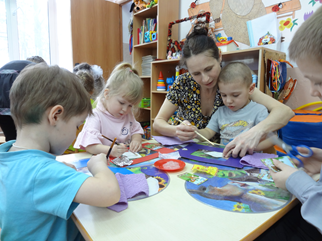 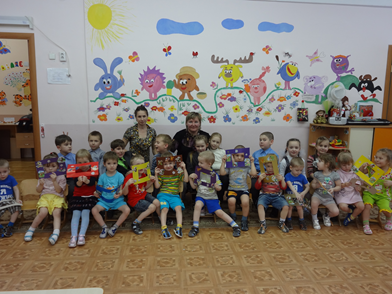 Список использованной литературы:Бедерханова В.П. Совместная проектировочная деятельность, как средство развития детей и взрослых // Развитие личности.2000.№ 1. С. 24-36.Веракса Н. Е., Веракса А. Н. Проектная деятельность дошкольников. Пособие для педагогов дошкольных учреждений.— М.: Мозаика — Синтез, 2008.Иванова А. И. Методика организации экологических наблюдений и экспериментов в детском саду: Пособие для работников дошкольных учреждений. - М.: ТЦ Сфера, 2003. - 56 с.Кондратьева Н.Н., Шиленок Т.А., Маркова Т.А., Виноградова Т.А. «Мы». Программа экологического образования детей/ - 2-е изд., испр. и доп. – СПб: М 94 «Детство-пресс», 2006 – 240с.Маханева М.Д. Экологическое развитие детей дошкольного и младшего школьного возраста: Методическое пособие для воспитателей ДОУ и педагогов начальной школы. – М.: АРКТИ, 2004. – 320с. Николаева С.Н. Юный эколог: программа и условия ее реализации в детском саду. - М.: Мозаика-Синтез, 1999. Образовательные проекты в детском саду. Пособие для воспитателей/Н.А.Виноградова, Е.П.Панкова. – М.: Айрис-пресс, 2008. (Дошкольное воспитание и развитие). Приказ Министерства образования и науки Российской Федерации от 17 октября 2013г. №1155 г. «Об утверждении федерального государственного образовательного стандарта дошкольного образования».Солодянкина О.В. Система проектирования в дошкольном учреждении.// методическое пособие. - М.: АРКТИ, 2010.